Изобразительная деятельность (рисование)Тема: «Праздничный салют победы»Цель: Формировать представления детей о дне Победы 9 мая, особенностях его празднования, продолжать учить детей правильно держать кисть, аккуратно пользоваться красками. Беседа.В годы войны наши ветераны были молодыми солдатами, храбро сражались за свою Родину. Вражеская немецкая армия не смогла устоять перед героизмом наших воинов. Фашисты сдались, и война закончилась. С того самого памятного дня 9 мая 1945 года наступил мир. В этот день проходит Парад Победы в Москве. В центре, по Красной площади идут, чеканя шаг солдаты, движется военная техника. И молодые и пожилые люди возлагают цветы к могиле Неизвестного Солдата. Чествуют и поздравляют ветеранов этой Великой победы. А в завершении праздника, все любуются салютом. Мы сейчас нарисуем праздничный салют. В какое время суток бывает салют?  Почему вечером, когда стемнеет? А вы видел салют? Какой он? Диалог о салюте. Рисование. Можно рисовать удобным Вам способом, как нетрадиционным, так и обычной кисточкой. 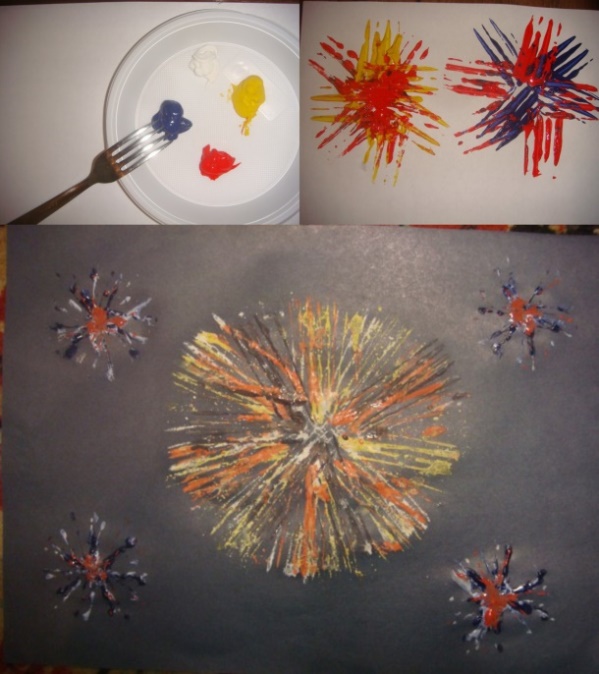 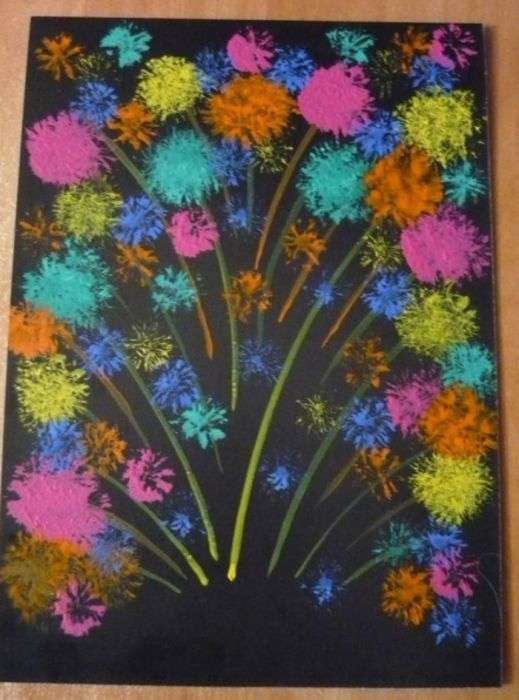 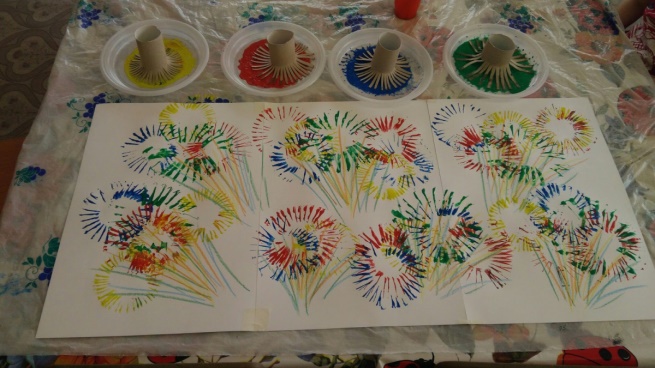 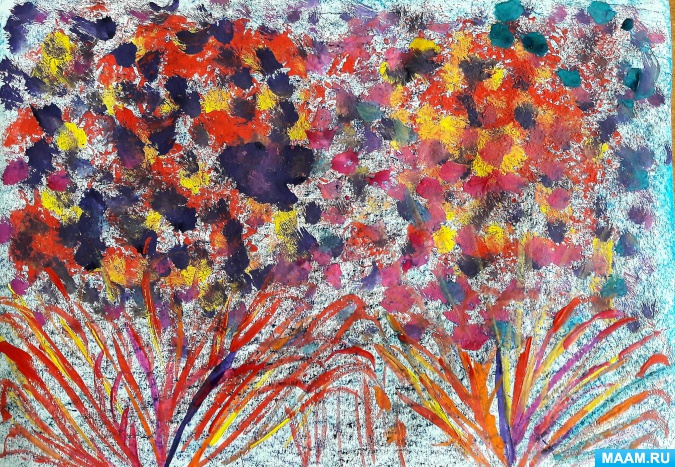 Физкультминутка «Салют»Звёздочки салюта дружно взвились в небе.(поднять руки над головой, помахать из стороны в сторону)Множество красивых - голубых и белых.Яркие фонтаны цвета распускают,(поочерёдно поднимать и опускать руки, играя пальчиками)А потом куда-то быстро исчезают.(Присели, спрятались)